Name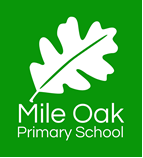 Job TitleSENDCoSalary ScaleTMS/UPS with TLR attachedResponsible toHeadteacherResponsible forSENDLine managed byHeadteacherKey Responsibilities:Key Responsibilities:To lead and manage the school’s provision for Special Educational Needs and DisabilitiesDetermine the strategic development of special educational needs (SEND) policy and provision in the school Be responsible for day-to-day operation of the SEND policy and co-ordination of specific provision to support individual pupils with SEND or a disabilityTo work alongside classroom leaders to develop outstanding quality first teaching and learning which impacts on outcomes for pupils with SENDTo make a significant contribution to the strategic development and direction of the school’s SEND visionTo lead and manage the school’s provision for Special Educational Needs and DisabilitiesDetermine the strategic development of special educational needs (SEND) policy and provision in the school Be responsible for day-to-day operation of the SEND policy and co-ordination of specific provision to support individual pupils with SEND or a disabilityTo work alongside classroom leaders to develop outstanding quality first teaching and learning which impacts on outcomes for pupils with SENDTo make a significant contribution to the strategic development and direction of the school’s SEND visionDuties:Duties:The duties outlined in this job description are in addition to those covered by the latest School Teachers’ Pay and Conditions Document.  They may be modified by the Headteacher, with your agreement, to reflect or anticipate changes in the job, commensurate with the salary and job title.The duties outlined in this job description are in addition to those covered by the latest School Teachers’ Pay and Conditions Document.  They may be modified by the Headteacher, with your agreement, to reflect or anticipate changes in the job, commensurate with the salary and job title.Generic Responsibilities Generic Responsibilities To lead by example and to express continually the vision, values, aims and priorities of the schoolTo contribute to management decisions on all aspects of policy, strategy, development and organisation in relation to SENDTo evaluate the effectiveness of the school in terms of overall provision, including pupil achievement, attainment and teaching and learning in relation to SENDTo maintain and develop effective relationships with all stakeholders, including parents, governors, local authority and other bodies outside the schoolTo attend leadership team meetings as required and to report to staff and governors as necessaryTo lead by example and to express continually the vision, values, aims and priorities of the schoolTo contribute to management decisions on all aspects of policy, strategy, development and organisation in relation to SENDTo evaluate the effectiveness of the school in terms of overall provision, including pupil achievement, attainment and teaching and learning in relation to SENDTo maintain and develop effective relationships with all stakeholders, including parents, governors, local authority and other bodies outside the schoolTo attend leadership team meetings as required and to report to staff and governors as necessaryTeaching and LearningTeaching and LearningSupport teachers with children with SEND and EHCPs to meet individual needs and ensure all statutory paperwork is produced in good time.  Where necessary, send reviews to the appropriate agenciesMonitor SEND children to ensure they are making at least expected, if not better progress each yearSupport teachers with children with SEND and EHCPs to meet individual needs and ensure all statutory paperwork is produced in good time.  Where necessary, send reviews to the appropriate agenciesMonitor SEND children to ensure they are making at least expected, if not better progress each yearRecording and AssessmentRecording and AssessmentSet appropriately challenging targets for raising achievement among pupils with SENDIdentify, use, assess and review SEND assessment dataEnable early identification and intervention through assessment and observation within our Early Years environmentThrough vigorous tracking, ensure the interventions within every year group meet the needs of all pupils with SEND In collaboration with class teachers, support parents through meetings and structured conversations of their child’s progress at key and regular intervals throughout the yearCreate and maintain parent SEND groups within the school communitySet appropriately challenging targets for raising achievement among pupils with SENDIdentify, use, assess and review SEND assessment dataEnable early identification and intervention through assessment and observation within our Early Years environmentThrough vigorous tracking, ensure the interventions within every year group meet the needs of all pupils with SEND In collaboration with class teachers, support parents through meetings and structured conversations of their child’s progress at key and regular intervals throughout the yearCreate and maintain parent SEND groups within the school communityTraining and DevelopmentTraining and DevelopmentDeliver and share training and development opportunities within school and across partnershipsInduct new members of staff (including Early Career Teachers) in relation to SEND and Safeguarding and support all staff with CPDAttend courses/meetings and evaluate and report back to key staff on the essential issuesSupport teachers and support staff to ensure they know the strengths and targets for all SEND pupils, that they use the strategies within statements/EHC plans, and the recommendations within the specialists’ reports, in their planning for pupils with SENDAudit, order, organise and allocate people resources throughout the school, keep an inventory and manage a budgetAssist class teachers with their termly parent meetings and in their communications with parentsDeliver and share training and development opportunities within school and across partnershipsInduct new members of staff (including Early Career Teachers) in relation to SEND and Safeguarding and support all staff with CPDAttend courses/meetings and evaluate and report back to key staff on the essential issuesSupport teachers and support staff to ensure they know the strengths and targets for all SEND pupils, that they use the strategies within statements/EHC plans, and the recommendations within the specialists’ reports, in their planning for pupils with SENDAudit, order, organise and allocate people resources throughout the school, keep an inventory and manage a budgetAssist class teachers with their termly parent meetings and in their communications with parentsLeadershipLeadershipContribute to the school development plan and whole-school policy in relation to SENDLead the school on the SEND Code of Practice Ensure all members of staff recognise and fulfil their statutory responsibilities to pupils with SEND and ensure all school staff understand their role in providing inclusive educationWork with the headteacher and governors to ensure the school meets its responsibilities under the Equality Act 2010 in terms of reasonable adjustments and access arrangementsLead SEND reviews on pupil progress to provide challenge and support to improve outcomesMonitor the effectiveness of interventions delivered by teaching assistants/teachers and the impact they have on pupils when working with them in classParticipate in pupil progress meetingsDevelop productive partnerships with outside agencies and identify needs across the school for commissioning support, supported by excellent record keepingIdentify training needs for staff and how to meet these needsLead INSET for staffBe involved in recruiting SEND support staff and monitor probationary periodsLead return to work meetings for line managed staffPerformance manage (individual needs assistants and SEND support staff) through appraisals and regular meetingsPrepare and review information the governing board is required to publishContribute to the school development plan and whole-school policy in relation to SENDLead the school on the SEND Code of Practice Ensure all members of staff recognise and fulfil their statutory responsibilities to pupils with SEND and ensure all school staff understand their role in providing inclusive educationWork with the headteacher and governors to ensure the school meets its responsibilities under the Equality Act 2010 in terms of reasonable adjustments and access arrangementsLead SEND reviews on pupil progress to provide challenge and support to improve outcomesMonitor the effectiveness of interventions delivered by teaching assistants/teachers and the impact they have on pupils when working with them in classParticipate in pupil progress meetingsDevelop productive partnerships with outside agencies and identify needs across the school for commissioning support, supported by excellent record keepingIdentify training needs for staff and how to meet these needsLead INSET for staffBe involved in recruiting SEND support staff and monitor probationary periodsLead return to work meetings for line managed staffPerformance manage (individual needs assistants and SEND support staff) through appraisals and regular meetingsPrepare and review information the governing board is required to publishSafeguarding and Child ProtectionSafeguarding and Child ProtectionEnsure best practice in the implementation of the safeguarding policy and the daily practice throughout the schoolWork with families and multi-agencies in response to safeguarding concerns and any need for early helpEnsure accurate recording of incidents Ensure best practice in the implementation of the safeguarding policy and the daily practice throughout the schoolWork with families and multi-agencies in response to safeguarding concerns and any need for early helpEnsure accurate recording of incidents Standards and Quality AssuranceStandards and Quality AssuranceSupport and promote the high aspirations, positive ethos and inclusive culture of the school to colleagues, governors, parents, children and members of the wider school communityProvide a key reference point in providing information and support for families of children with SENDSupport and promote all school policies and procedures, particularly those relating to child protection and safeguarding, equality, health and safety, confidentiality, behaviour, data protection and supporting pupils with medical needsLiaise with Headteacher and SLT promptly following meetings regarding pupils and parents of the school, and maintain up to date records of any actions/outcomes resulting from meetingsBe aware of and support pupil differences, and ensure that all pupils have equal access to all school opportunitiesTo promote the general progress and well-being of individual pupils throughout the schoolTo provide advice and guidance to pupils and parents on educational, emotional and social matters, in line with school policies Attend and participate fully in school events, e.g. open evenings, parental workshops and pupil performancesAttend and contribute to staff meetings and SLT meetingsDevelop strong links with governors and other schools within our local partnerships Support and promote the high aspirations, positive ethos and inclusive culture of the school to colleagues, governors, parents, children and members of the wider school communityProvide a key reference point in providing information and support for families of children with SENDSupport and promote all school policies and procedures, particularly those relating to child protection and safeguarding, equality, health and safety, confidentiality, behaviour, data protection and supporting pupils with medical needsLiaise with Headteacher and SLT promptly following meetings regarding pupils and parents of the school, and maintain up to date records of any actions/outcomes resulting from meetingsBe aware of and support pupil differences, and ensure that all pupils have equal access to all school opportunitiesTo promote the general progress and well-being of individual pupils throughout the schoolTo provide advice and guidance to pupils and parents on educational, emotional and social matters, in line with school policies Attend and participate fully in school events, e.g. open evenings, parental workshops and pupil performancesAttend and contribute to staff meetings and SLT meetingsDevelop strong links with governors and other schools within our local partnerships This job description will be reviewed annually as part of the performance management review process, or more frequently if necessary.  It may be amended at any time after consultation with the Headteacher and post holder.Signed:                                                                                                       Date:This job description will be reviewed annually as part of the performance management review process, or more frequently if necessary.  It may be amended at any time after consultation with the Headteacher and post holder.Signed:                                                                                                       Date: